Role Profile: Stroke Survivor and Carer Panel members and ChairBackground The NHS has identified stroke care and treatment as a priority. To shape the future of stroke services we need local people and organisations to come together, to ensure the best possible care and treatment for people following a stroke. In Frimley and Surrey Heartlands, we are looking for people affected by stroke to inform the local involvement activities and to review and guide the work plans of the Integrated Stroke Delivery Network (ISDN). This will ensure that the ISDN and stroke service providers learn from the views of people with lived experience of stroke and that their experiences are taken into account in the planning, delivery and evaluation of stroke services. Role Summary The Integrated Stroke Delivery Network (ISDN), in collaboration with the Stroke Association and other community based organisations, are looking to recruit patient and carer involvement representatives, who have experience of living with or caring for someone affected by stroke, to add to a stroke patient and carer group. This group will meet a minimum of four times a year and will be responsible for reviewing, scrutinising and informing the ISDN’s work plan. The following diagram shows how the stroke and carer group will feed into the ISDN board meetings and vice-versa. In this version the Patient Advisory Group would be the same role as the Stroke survivor and carer panel.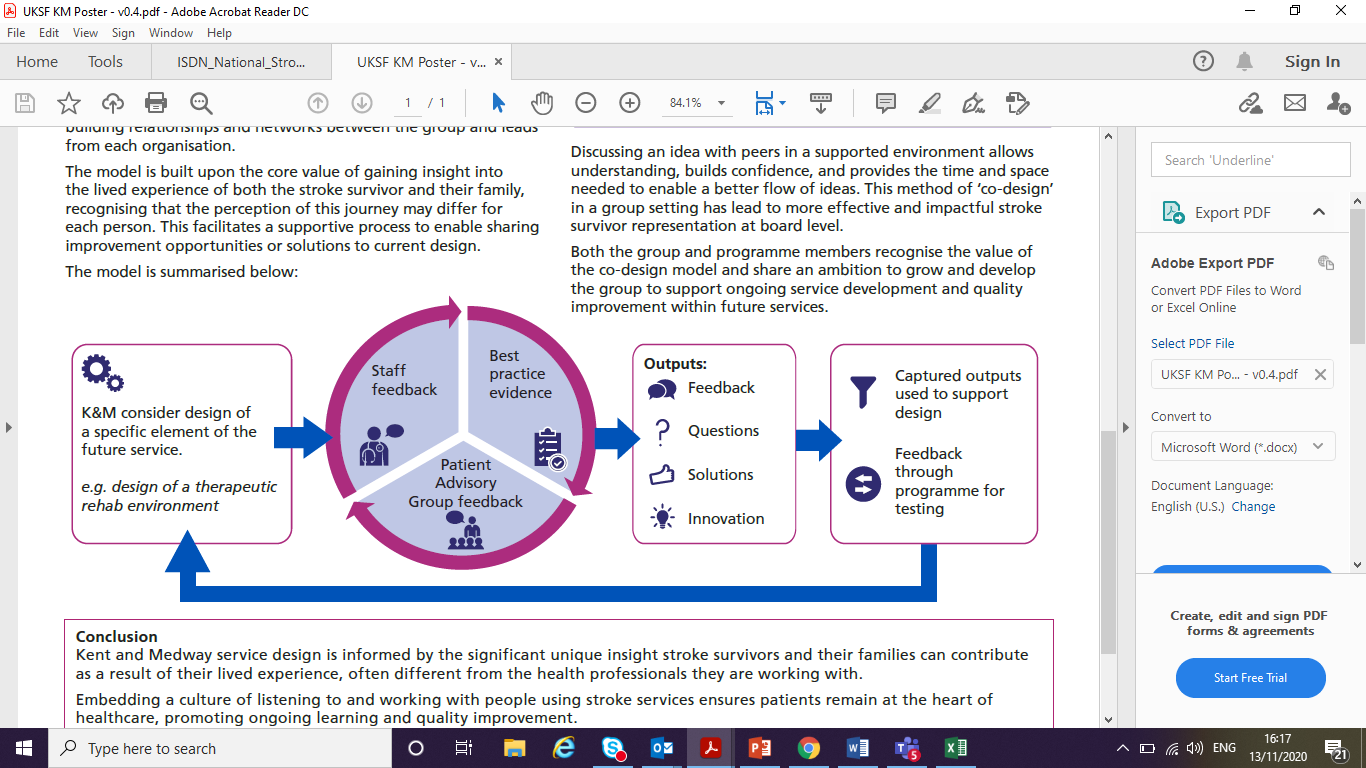 Responsibilities: To participate in the Stroke and Carer meetings at least  four times a year. The meetings will be online or face to face.To be actively engaged with other people affected by stroke to keep well informed of their experiences and what is important to them.Have an overview of the ISDN’s work plan to ensure that it is based on insight into what is important to people affected by stroke.Inform and support the ISDN’s patient and carer involvement activities, helping to ensure that appropriate and effective practices are used. Review documents between meetings and provide feedback Support members of the ISDN Board to integrate the voice of lived experience into their proposals and decision-making.We are looking for people who: Have experience of stroke; this could be personal experience or through supporting a family member/friend Have an awareness of the health and social care system and have an appreciation of the complexity of working across organisational boundaries and joint workingAre able to listen closely and learn from other stroke survivors and carers, their questions and commentsHave the ability to distinguish between personal views and those of other people affected by stroke Are able to think strategically Are interested in improving health careCan read and absorb complex information (with support if needed)Can participate in group discussions, and listen to and respect differing opinions, with support if required.Are willing to learnAre willing to ask for helpAre comfortable with asking questions and being asked questionsLive within the Frimley / Surrey Heartlands ISDN areaWhat we can offer for you:The opportunity to work on local improvements to stroke care and treatment.Support, guidance and training to carry out your role effectively. This includes ensuring additional support is provided where it is required to ensure involvement is accessible to all Reimbursement of expenses, as long as there are receipts or evidence of expenditure, and an optional recognition fee of £25 per half day, which includes time to read papers and attend meetingsInterested in applying?If you are interested in this role, and you would like to know more, or need support to complete your application, please contact:Anne Woodley – Engagement Officer South East (Stroke Association)Email: anne.woodley@stroke.org.uk Phone: 07392 082786If you would like to apply for the role, we would love to hear from you. The deadline for applications is 14th October 2022Please complete the information in the form below and send it to: Anne Woodley – Anne.Woodley@stroke.org.uk Postal address Anne Woodley Stroke AssociationResource Centre, 1-2 Sterling Business Park, Salthouse Road, Brackmills, Northampton NN4 7EXName Email addressPhone numberPostal addressWhat impact has stroke had on you?Why are you interested in this role?Please tell us why you would be a good fit for the role? Please refer to the role profile and give specific examples of your skills, experience and knowledge in any work, volunteering or personal commitments.  Is there any support you’ll need from us to take on the role? Please note this will only be used for information to support you should you take on the role and will not be taken into consideration in the recruitment process.Any additional comments